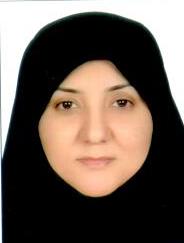 دانشیار دانشکده مدیریت و حسابداری- دانشگاه تهراناعظم میرزمانیتلفن دفتر:  +98 (21)پست الکترونیکی: mirzaman@ut.ac.irتحصیلاتP.H.D,1393,مدیریت - سیاست گذاری در بخش عمومی,دانشگاه تهران
M.S,1388,مدیریت امور شهری,دانشگاه تهران
کارشناسی,1383,مهندسی کشاورزی - علوم باغبانی,دانشگاه تهران
زمینههای تخصصیو حرفهایسوابق کاري و فعالیت های اجراییعضویت در کمیته ملی - علمی آموزش های ازدواج و خانواده-(1398-1400)
فعالیت های علمیمقالات- User innovation in Iran: incentives and barriers. Sadabadi Ali Asgar, Rahimi Rad Zohreh, Mirzamani Azam (2023)., Journal of Science and Technology Policy Management, ahead-of-print(ahead-of-print).

- شهروندان اراکی و پاسخگویی اداره امور عمومی در برابر قانون. میرزمانی اعظم, اسحاقی محمد, تقوی پور الهه (1401)., فصلنامه حقوق اداری, 10(32).

- Subjective well-being in the relationship between workaholism and workplace incivility: the moderating role of gender. Taheri Fateme, Naderibeni Nahid, Mirzamani Azam (2022)., Journal of Organizational Effectiveness-People and Performance, 2022(2022).

- The sustainable development goals and policy capacity: a case study of performance-based budgeting implementation in Iran. Mirzamani Azam, Naderibeni Nahid, Mohammadian Hanieh (2021)., International Journal of Environmental Science and Technology, ---(---).

- ظرفیت های شناختی انسان؛ ابزاری در تحقق سیاست های حوزه علم و فناوری اقتصاد مقاومتی. رحمتی محمدحسین, اخوان علوی سیدحسین, میرزمانی اعظم, ابراهیمی روح الله (1400)., انسان پژوهی دینی, 18(45), 199-218.

- جذب و حفظ مخاطب برای رسانۀ خبری در ایران با استفاده از نظریۀ  سبک زندگی. افقهی اسماعیل, میرزمانی اعظم, حمیدی زاده علی, شرف الدین سید حسین (1400)., دو فصلنامه پژوهش نامه سبک زندگی, 7(12), 59-82.

- The sustainable development goals and leadership in public sector: a case study of social innovation in the disability sector of Iran. سعدآبادی علی اصغر, Mirzamani Azam (2021)., Innovation-The European Journal of Social Science Research, ---(----), 1-15.

- طراحی سیستم جمع سپاری ایده‌های نوآورانه بر بستر رسانه‌های اجتماعی (مورد مطالعه: صنعت بیمه). جندقی غلامرضا, میرزمانی اعظم, خان محمدی هدی (1400)., فصلنامه سیاستگذاری عمومی, 7(1).

- شناسایی عوامل نهادی موثر بر گزارش دهی پایداری  در صنعت نفت ایران. میرزمانی اعظم, امیری علی نقی, حمیدی زاده علی, رضاقلی زاده شیروان الهه (1399)., مدیریت فرهنگ سازمانی, ---(---).

- طراحی الگوی ارتقاء شفافیت اقتصادی در ایران. بهامین ماجد, جندقی غلامرضا, میرزمانی اعظم, آذر عادل, خوش چهره محمد (1399)., فصلنامه سیاستگذاری عمومی, 6(4), 133-150.

- شناسایی بازیگران غیررسمی تصویب خط مشی در ایران (مورد مطالعه مجلس شورای اسلامی ایران). ذبیحی شمس سعید, میرزمانی اعظم (1399)., اندیشه مدیریت راهبردی, 14(1).

- شناسایی عوامل تاثیرگذار در برند شدن رسانه خبری. افقهی اسماعیل, حمیدی زاده علی, میرزمانی اعظم, شرف الدین سیدحسین (1398)., مطالعات میان رشته ای ارتباطات و رسانه, 4(2).

- فهم نقش سیاست بوروکراتیک در اجرای خطمشیهای عمومی در ایران؛ مطالعه موردی قانون اجرای سیاستهای کلی اصل 44 قانون اساسی. میرزمانی اعظم, اخوان علوی سیدحسین, حاجی نژادی ابراهیم (1398)., فصلنامه سیاستگذاری عمومی, 5(4).

- Understanding key factors for creating news media brand. [] [], Hamidi Zadeh Ali, Mirzamani Azam, Taghavi Hossein (2019)., Religacion Revista de Ciencias Sociales y Humanidades, 4(19).

- The Conceptualization of a Policy package for Development of Medical Tourism in Iran. Nattagh Farzaneh, Hamidi Zadeh Ali, Pourezzat Ali Asghar, Mirzamani Azam (2019)., International Journal of Hospital Research, 8(1), 74-78.

- فهم پاسخ‏گویی غیررسمی مدیران دولتی در شبکه‎های بین‎سازمانی (مطالعه موردی: شورای برنامه‎ریزی و توسعه استان زنجان). میرزمانی اعظم, رحمتی محمدحسین, یزدانی حمیدرضا, مرادی محمد (1398)., فصلنامه مدیریت دولتی, 11(1), 99-122.

- ارائه چهارچوب مدیریت منابع انسانی سازمان دوسوتوان. طهماسبی رضا, میرزمانی اعظم, برومند مجتبی (1397)., فصلنامه پژوهش های مدیریت منابع انسانی, 10(4).

- فهم فرآیند سیاستگذاری مالیاتی در ایران: عوامل مؤثر بر دستورگذاری مالیاتی در سطح ملی و بازیگران آن. میرزمانی اعظم, اخوان علوی سیدحسین, امیری علی نقی, اسماعیلی حسین (1396)., پژوهشنامه مالیات, 36(84), 211-248.

- کاربست نظام نواوری در مدیریت صنعت فیلم : مطالعه موردی جریان فیلم ارزشی. میرزمانی اعظم, سعد ابادی علی اصغر (1396)., فصلنامه مدیریت توسعه فناوری, پنجم(دوم), 109-137.

- روشی برای تولید علوم سیاسی اسلامی. میرزمانی اعظم (1395)., روش شناسی علوم انسانی, 22(88).

- ساماندهی نظام نواوری در صنعت موسیقی. میرزمانی اعظم, سعد ابادی علی اصغر, رضاییان فردویی صدیقه (1393)., سیاست علم و فناوری, 7(1), 1-15.

کنفرانس ها- هویت پژوهی دستوری برای دانشگاه آرمانی در گام دوم انقلاب اسلامی. میرزمانی اعظم (1400)., اولین همایش ملی دانشگاه آرمانی در گام دوم انقلاب, 18-18 دی, اردبیل, ایران.

- ادراکات سازمانی از فشارهای نهادی در گزارش دهی پایداری. رضاقلیزاده الهه, میرزمانی اعظم, امیری علی نقی, حمیدی زاده علی (1400)., دومین کنفرانس بین المللی مدیریت و صنعت, 8-8 دی, تفلیس, گرجستان.

- دکترین طراحی خط مشی های هنری در جهان بینی اسلامی. میرزمانی اعظم (1400)., کنفرانس ملی دستاوردهای نوین در پژوهش های مدیریت، اقتصاد و حسابداری, 10-10 مرداد, اصفهان, ایران.

- بخش عمومی و آزمایشگاه زنده نواوری اجتماعی در ایران. میرزمانی اعظم, سعدآبادی علی اصغر (1400)., دومین کنفرانس بین المللی چالش ها و راهکارهای نوین در مهندسی صنایع و مدیریت و حسابداری, 16-17 فروردین.

- فرهنگ و اداره امور عمومی با تاکید بر بورکراسی. میرزمانی اعظم (1399)., ششمین کنفرانس ملی علوم انسانی و مطالعات مدیریت, 20-20 بهمن, ایران.

- بوروکراسی و سبک زندگی مدیران تراز نظام اسلامی ؛ تأملی بر دیدگاههای سردار شهید سلیمانی. میرزمانی اعظم, شمس ذبیحی سعید (1399)., دومین همایش بین المللی گام دوم انقلاب اسلامی مکتب شهید سلیمانی الگوی تربیت مدیران جهادی تمدن ساز, 14-15 دی, ایران.

- دانشگاه و فساد اداری. میرزمانی اعظم, شمس ذبیحی سعید (1399)., سومین همایش ملی دانشگاه اخلاق مدار, 24-24 آبان, تهران, ایران.

- درس آموزی و فرهنگ : مطالعه دلیل بنیادین خط مشی گذاری عمومی در آراء استوارت میل و جوادی آملی. میرزمانی اعظم (1397)., کنگره بین المللی توسعه و تعالی علوم پایه بر پایه عقلانیت وحیانی, 19-20 فروردین, تهران.

کتب - راهنمای عملی تهیه پیشنویس برنامه های ملی با تأکید بر بهبود اجرا. میرزمانی اعظم, اسحاقی محمد, کدخدا نرجس (1398).

- درس‌آموزی خط‌‌مشی؛ دلیل بنیادین در آرای میل و جوادی‌آملی. میرزمانی اعظم (1397).

- روشی برای ارزیابی فرهنگی (پیوست نگاری فرهنگی) طرح های اقتصادی. میرزمانی اعظم (1396).

مجلاتپایان نامه ها و رساله ها- واکاوی نقش ساختار و فرهنگ سازمانی در سوت زنی مالیاتی، آرش مهرزادیان، اعظم میرزمانی، دکتری،  1402/6/29 

- بررسی وضعیت "حق بررسی قانونی بودن تصمیمات اداری"  در شهر اراک، الهه تقوی پور، اعظم میرزمانی، کارشناسی ارشد،  1400/6/23 

- بررسی مولفه های  اخلاقی برون سپاری پروژه­های فناوری اطلاعات با استفاده از نهج البلاغه، علی اقبالی، اعظم میرزمانی، کارشناسی ارشد،  1400/11/27 

- بررسی اداراکات ذ¬ی¬نفعان در مورد پایداری گردشگری سلامت(پزشکی) در تهران، رشید پیرنجم الدین، اعظم میرزمانی، کارشناسی ارشد،  1400/11/19 

- الزامات اثربخشی کمیسیو نهای اخلاقی در کاهش فساد اداری : مطالعه موردی کمیسیون درستکاری عراق، ایمان دره بالایی، اعظم میرزمانی، کارشناسی ارشد،  1400/11/19 

- ادراکات مدیران دولتی از تعیین کننده های نهادی گزارش دهی پایداری در ایران،مطالعه موردی صنعت نفت، الهه رضاقلی زاده شیروان، اعظم میرزمانی، دکتری،  1399/7/30 

- فهم نقش سیاست بوروکراتیک در اجرای خط مشی های عمومی در ایران(مطالعه موردی قانون اجرای سیاست های کلی اصل 44 قانون اساسی)، ابراهیم حاجی نژادی، اعظم میرزمانی، دکتری،  1399/2/23 

- "تحلیل ظرفیت خط‌ مشی گذاری در توسعه کیفی آموزش‌وپرورش"، مصطفی شعبان، اعظم میرزمانی، کارشناسی ارشد،  1399/12/24 

- طراحی چارچوب نهادی  اجرایی  شدن سیاست های اقتصاد مقاومتی در حوزه علم و فناوری، روح اله ابراهیمی، اعظم میرزمانی، دکتری،  1399/12/19 

- طراحی سیستم جمع سپاری ایده های نوآورانه بر بستر رسانه های اجتماعی ( مورد مطالعه صنعت بیمه )، هدی خان محمدی، اعظم میرزمانی، دکتری،  1399/11/26 

- بررسی تجربه معناداری کار در استارت آپ ها، رضا امین الرعایا، اعظم میرزمانی، کارشناسی ارشد،  1399/11/18 

- فهم نقش نهادها در پاسخگویی مدیران دولتی: مطالعه موردی در شورای برنامه ریزی و توسعه استان زنجان، محمد مرادی، اعظم میرزمانی، دکتری،  1398/9/14 

- مفهوم پردازی بسته خط مشی توسعه گردشگری پزشکی در ایران ، فرزانه نطاق، اعظم میرزمانی، دکتری،  1398/7/10 

- شناسایی بازیگران غیر رسمی تصویب خط مشیدر مجلس شورای اسلامی، سعید ذبیحی شمس، اعظم میرزمانی، کارشناسی ارشد،  1398/6/27 

- مطالعه انتقادی مدیریت استعداد، عباس جاوید، اعظم میرزمانی، کارشناسی ارشد،  1398/5/1 

- چارچوبی برای تبیین هوش سازمانی در گروه های پروژه ای مولفه ها موانع و محرک ها، مهدی وکیلی فرد، اعظم میرزمانی، دکتری،  1398/5/1 

- طراحی الگوی برند رسانه خبری در ایران، اسماعیل افقهی، اعظم میرزمانی، دکتری،  1398/4/13 

- نقش خودافشایی در شبکه های اجتماعی مجازی بر ارتقاء امنیت اجتماعی در ایران، اکرم سماواتیان، اعظم میرزمانی، دکتری،  1398/2/31 

- جایگاه تجربیات در تنظیم خط مشی عمومی در ایران مطالعه موردی اداره کل آموزش وپرورش استان لرستان، سعید یوسفوند، اعظم میرزمانی، کارشناسی ارشد،  1398/2/3 

- شناسایی نقش اتاق بازرگانی در خط مشی گذاری عمومی ایران ، نجمه سادات وحدت بایگی، اعظم میرزمانی، کارشناسی ارشد،  1398/1/27 

- نقش الگوی حکمرانی در شفافیت اقتصادی  رهنمودهایی برای اقتصاد مقاومتی، ماجد بهامین، اعظم میرزمانی، دکتری،  1398/10/5 

- "ماهیت مسئله عمومی در خط‌مشی گذاری عمومی ایران"، محمدمهدی قربانی، اعظم میرزمانی، کارشناسی ارشد،  1398/10/24 

- تبیین الگوی روابط قدرت در فرآیند خاتمه خط مشی، علی نوری فرد، اعظم میرزمانی، دکتری،  1397/9/27 

- ببرسی عملکرد شورای عالی استان ها و ارایه چشم انداز استراتژیک، احمد حسین ابادی خنامان، اعظم میرزمانی، کارشناسی ارشد،  1397/6/22 

- فهم خط مشی گذاری عمومی در سطح ملی ایران ،مورد مطالعه دستور گذاری اقتصادی ، حسین اسماعیلی، اعظم میرزمانی، دکتری،  1397/4/31 

- ارائه مدلی جهت توسعه زنجیره ارزش صنعت فولاد ایران مطالعه تطبیقی، پویا ردایی، اعظم میرزمانی، دکتری،  1397/4/19 

- طراحی و تدوین چارچوب مدیریت منابع انسانی دو سو توان مطالعه موردی : صا ایران ، مجتبی برومند، اعظم میرزمانی، دکتری،  1397/12/22 

- شناسایی موانع ساختاری نوآوری در پژوهشگاه رویان ، مرضیه محمدخانلو، اعظم میرزمانی، کارشناسی ارشد،  1397/11/29 

- سخت کوشی منابع انسانی و اقتصاد مقاومتی (مورد مطالعه سازمان های شهر قم)، زهرا متقیان، اعظم میرزمانی، کارشناسی ارشد،  1397/11/17 

- شناسایی شیوه های مدیریت محتوا در فضای مجازی(مطالعه موردی اپلیکیشن های موبایل، زینب روحانی شهرکی، اعظم میرزمانی، کارشناسی ارشد،  1396/6/30 

- شناسایی عوامل موثر بر کاهش مخاطبان تلویزیون درایران ، مهسا زارع، اعظم میرزمانی، کارشناسی ارشد،  1396/6/22 

- استراتژی ملی مالکیت فکری جمهوری اسلامی ایران در افق 1414 با تاکید بر سند وایپو، جعفر اکبری خاناپشتانی، اعظم میرزمانی، کارشناسی ارشد،  1396/11/25 

- نقدسیاست های مدیریت تامین و مصارف آب در خراسان رضوی از منظر آمایش سرزمین ، امیر جلیلی نژاد، اعظم میرزمانی، کارشناسی ارشد،  1396/11/25 

- آسیب شناسی سیاست های رسانه ای شبکه العالم در ایام برگزاری مراسم راهپیمایی اربعین حسینی ، حامد حسینی، اعظم میرزمانی، کارشناسی ارشد،  1396/11/18 

- بررسی علل سکوت سازمانی و ارائه راهکارهای برون رفت از آن، لیلا پیری، اعظم میرزمانی، کارشناسی ارشد،  1395/11/20 

